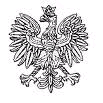    7 SZPITAL MARYNARKI WOJENNEJ Z PRZYCHODNIĄ           Samodzielny Publiczny Zakład Opieki Zdrowotnej          im. kontradmirała profesora Wiesława Łasińskiego                      80-305 Gdańsk, ul. Polanki 117  Gdańsk, dnia 14.11.2023 r.MODYFIKACJA SWZDotyczy: postępowania w trybie przetargu nieograniczonego – 579/2023/PNZamawiający informuje, iż dokonuje na podstawie art. 137 ustawy z dnia 11 września 2019 r. - Prawo zamówień publicznych (Dz. U. z 2019 r., z poźn. zmianami) modyfikacji SWZ. JEST:Opis kryteriów oceny ofert, wraz z podaniem wag tych kryteriów i sposobu oceny ofertPrzy wyborze oferty Zamawiający będzie się kierował kryterium najniższej cenyMA BYĆ:Opis kryteriów oceny ofert, wraz z podaniem wag tych kryteriów i sposobu oceny ofertrozdział XIV - „Opis kryteriów oceny ofert, wraz z podaniem wag tych kryteriów i sposobu oceny ofert” specyfikacji warunków zamówienia („SWZ”) przez wykreślenie jego dotychczasowej treści i nadanie mu następującego brzmienia: " 1. Przy wyborze oferty Zamawiający będzie się kierował następującymi kryteriami: I. Cena 60 % II. Certyfikat ISO 9001- 20% III. Certyfikat ISO 14001 – 20% Sposób oceny Kryterium II: Wykazanie się i załączenie do oferty certyfikatu ISO 9001 poświadczający, że Wykonawca, który będzie realizował zamówienie, posiada wdrożony i certyfikowany System Zarządzania Jakością ISO 9001 z zakresu usług utrzymania czystości w szpitalu oraz z zakresem czynności pomocniczych przy pacjencie, wystawiony przez jednostkę akredytowaną – 20 pkt. Brak certyfikatu w ofercie- 0 pkt. Sposób oceny kryterium III: Wykazanie się i załączenie do oferty certyfikatu ISO 14001 poświadczający, że Wykonawca, który będzie realizował zamówienie, posiada wdrożony i certyfikowany System Zarządzania Środowiskowego ISO 14001 z zakresu usług utrzymania czystości w szpitalu oraz z zakresem czynności pomocniczych przy pacjencie, wystawiony przez jednostką akredytowaną – 20 pkt Brak certyfikatu w ofercie- 0 pktJEST:Opis sposobu przygotowania ofertyDOKUMENTY PODLEGAJĄCE UZUPEŁNIENIU: d. przedmiotowe środki dowodowe: brakMA BYĆ:Opis sposobu przygotowania ofertyDOKUMENTY PODLEGAJĄCE UZUPEŁNIENIU: d. przedmiotowe środki dowodowe: 1) Certyfikat ISO 9001 – system zarządzania jakością2) Certyfikat ISO 14001 – system zarządzania środowiskowegododaje się również DOKUMENTY PODLEGAJĄCE UZUPEŁNIENIU: następujące podmiotowe środki dowodowe: - oświadczenie wykonawcy o aktualności informacji zawartych w JEDZ składane na podstawie § 2 ust. 1 pkt. 7 rozporządzenia ministra rozwoju, pracy i technologii z dnia 23 grudnia 2020 r. w sprawie podmiotowych środków dowodowych oraz innych dokumentów lub oświadczeń, jakich może żądać zamawiający od wykonawcy – załącznik nr 4 do SWZ- oświadczenie wykonawcy w zakresie przeciwdziałaniu wspierania agresji na Ukrainę oraz służące ochronie bezpieczeństwa narodowego – załącznik nr 5 do SWZJEST:§ 76. Łączna maksymalna wysokość kar umownych, nie może przekraczać 50 % maksymalnej szacunkowej wartość umowy netto (wskazanej w § 2 ust. 5).  MA BYĆ:§ 76. Łączna maksymalna wysokość kar umownych, nie może przekraczać 30 % maksymalnej szacunkowej wartość umowy netto (wskazanej w § 2 ust. 5).  JEST:§ 53. Wykonawca gwarantuje niezmienność cen netto podanych w § 5 ust. 1 powyżej, przez okres min. 12 miesięcy realizacji przedmiotu zamówienia.MA BYĆ:§ 53. Wykonawca gwarantuje niezmienność cen netto podanych w § 5 ust. 1 powyżej, przez okres min. 6 miesięcy realizacji przedmiotu zamówienia.JEST:§ 9Zamawiający może odstąpić od Umowy, w przypadkach, gdy:wykonawca nie wykona prawidłowo usługi za dany miesiąc, w terminie 5 dni od upływu ostatniego dnia miesiąca, w którym usługa miała zostać wykonana, dwukrotnego zakwestionowania usługi w trybie wskazanym w § 4 ust.1,  MA BYĆ:§ 91. Zamawiający może odstąpić od Umowy, w przypadkach, gdy: a. wykonawca zaprzestanie wykonywać umowy, w terminie 5 dni od upływu ostatniego dnia miesiąca, w którym usługa miała być wykonywana,b. czterokrotnego zakwestionowania usługi w trybie wskazanym w § 4 ust.1, pod warunkiem, że ww. zakwestionowanie będzie dotyczyło uchybień zawinionych przez wykonawcę.JEST:§ 7Wykonawca zobowiązuje się zapłacić Zamawiającemu karę umowną:(…)w wysokości 0,5 % maksymalnej szacunkowej wartość umowy netto (wskazanej w § 2 ust.5), za każdorazowe naruszenie obowiązków wskazanych w załączniku nr 1 do umowy, wysokości 0,5 % maksymalnej szacunkowej wartość umowy netto (wskazanej w § 2 ust.5), za każdorazowe naruszenie procedur wskazanych w § 3 ust.1 lit. a umowy, w wysokości 0,3 % maksymalnej szacunkowej wartość umowy netto (wskazanej w § 2 ust.5), umowy za każdorazowe palenie papierosów (lub innych wyrobów tytoniowych w tym papierosów elektronicznych) na terenie Zamawiającego, w wysokości 0,5 % maksymalnej szacunkowej wartość umowy netto (wskazanej w § 2 ust.5), umowy za każdorazowe naruszenie przepisów BHP lub przepisów ppoż., w wysokości 0,3 % maksymalnej szacunkowej wartość umowy netto (wskazanej w § 2 ust.5), za każdorazowe naruszenie przepisów sanitarnych,  w wysokości 0,5 % maksymalnej szacunkowej wartość umowy netto (wskazanej w § 2 ust.5), za każdy miesiąc, w którym doszło do naruszenia postanowień umowy (w tym postanowień załączników do umowy),w wysokości 0,8 % maksymalnej szacunkowej wartość umowy netto (wskazanej w § 2 ust.5), za każdy przypadek nałożenia na Zamawiającego kary, o której mowa w §4 ust.2, w wysokości  0,8 %  maksymalnej szacunkowej wartość umowy netto wskazanej w § 2 ust.5, za każdy dzień zaniechania wykonywania umowy przez wykonawcę’ MA BYĆ:§ 71.  Wykonawca zobowiązuje się zapłacić Zamawiającemu karę umowną:(…)e. w wysokości 1000 zł netto za każdorazowe zawinione naruszenie obowiązków wskazanych w załączniku nr 1 do umowy, wysokości 1000 zł netto za każdorazowe zawinione naruszenie procedur wskazanych w § 3 ust.1 lit. a umowy, w wysokości 1000 zł netto za każdorazowe zawinione palenie papierosów (lub innych wyrobów tytoniowych w tym papierosów elektronicznych) na terenie Zamawiającego, w wysokości 1000 zł netto za każdorazowe zawinione naruszenie przepisów BHP lub przepisów ppoż., w wysokości 1000 zł netto za każdorazowe zawinione naruszenie przepisów sanitarnych, w wysokości 0,5 % miesięcznej wartość umowy netto (wskazanej w § 2 ust.5), za każdy miesiąc, w którym doszło do zawinionego naruszenia postanowień umowy (w tym postanowień załączników do umowy) inne niż wymienione w powyższych lit. a)- i).w wysokości 0,3 % maksymalnej szacunkowej wartość umowy netto (wskazanej w § 2 ust.5), za każdy przypadek nałożenia na Zamawiającego kary, o której mowa w §4 ust.2, w wysokości  0,3 %  maksymalnej szacunkowej wartość umowy netto wskazanej w § 2 ust.5, za każdy dzień zaniechania wykonywania umowy przez wykonawcę’Arkadiusz DębickiKierownik Działu Zamówień Publicznych7 Szpitala Marynarki Wojennej w GdańskuSporządził: Arkadiusz Dębickitel. 58/ 552 64 07Data wykonania: 14.11.2023T – 2712; B5